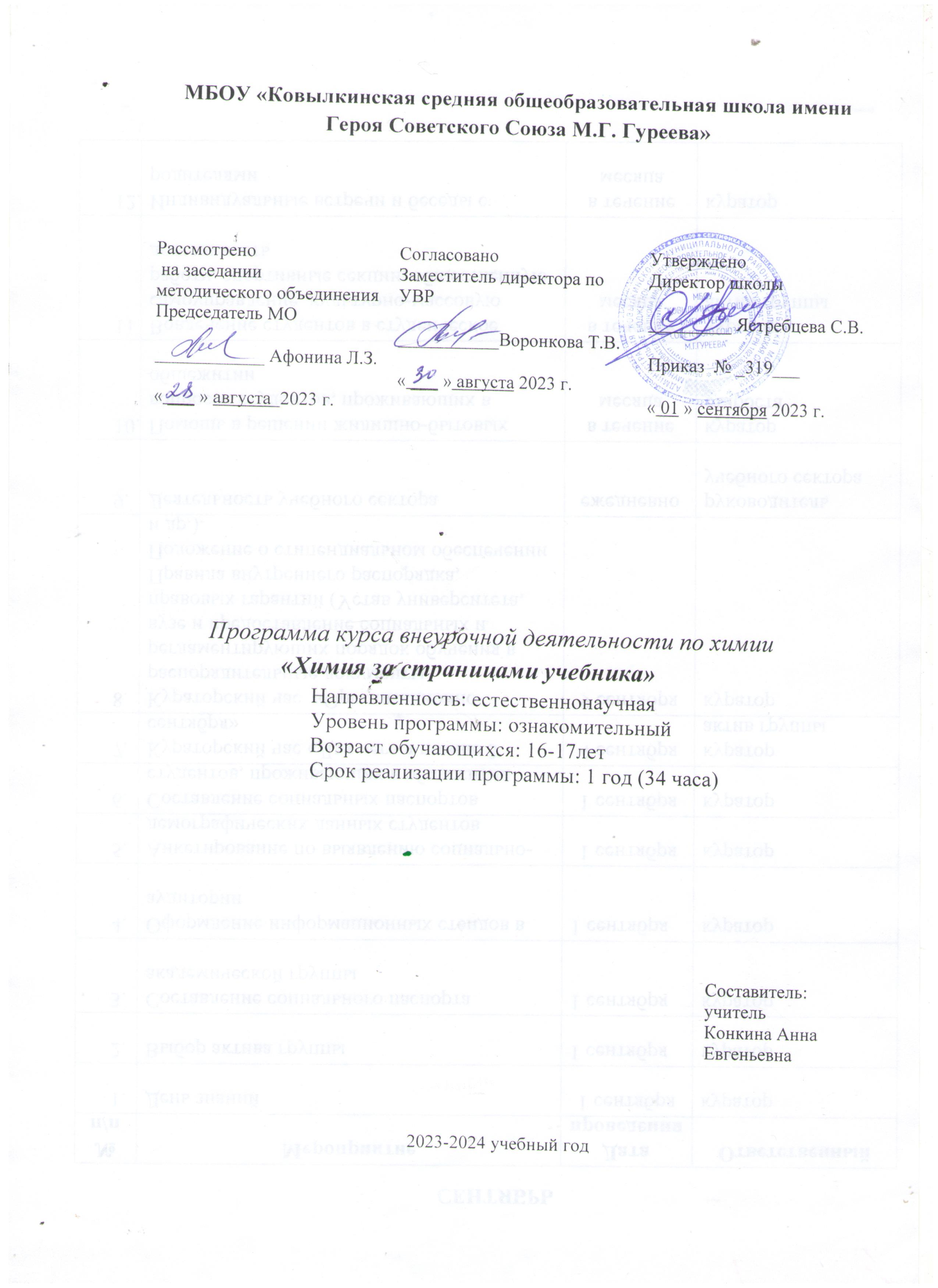 ПОЯСНИТЕЛЬНАЯ ЗАПИСКАДанная программа предусматривает расширение и углубление знаний учащихся по химии,развитиеихпознавательныхинтересов,целенаправленную предпрофессиональнуюориентацию старшеклассников. Программа предназначена для учащихся, проявляющихповышенный интерес к изучению химии и собирающихся углубить полученные знания,получить дополнительную подготовку для сдачи государственного экзамена, расширитькругозористать конкурентноспособнымиприпоступлении вВУЗ.Программарассчитанана2 годаобученияв10-11классе.Целипрограммы:ЗакрепитьисистематизироватьтеоретическиезнанияучащихсяпохимииНаучить	решать	разнообразные	задачи	повышенного	уровня	сложности,соответствующиетребованиямВУЗовестественнонаучного профиля.Задачипрограммы:Повыситьтеоретический уровеньзнаний учащихсяпохимии;Привить навыки владения учащимися вычислительными действиями, алгоритмамирешения типовых химических задач, применения при решении задач важнейшихфизическихзаконов.Способствоватьинтеграциизнанийучащихся,полученныхприизучениипредметовестественнонаучногопрофиляприрешениирасчетных задачпохимии.Формироватьпредставленияохимическойкартинеприродыкаковажномкомпонентеестественнонаучногомировоззрения.Развитьмышление,память,речь,самостоятельность,творческиеикоммуникативные способности на основе интегративного получения химической ипервоначальнойметодической подготовки.Формы организации и виды деятельности 1. Формы и методы проведения занятий: Методы: фронтальный разбор способов решения различных типов задач; самостоятельное решение задач; коллективное обсуждение решения наиболее сложных и нестандартных задач; решение расчетно- экспериментальных задач. Формы проведения занятий: урочная; практические занятия; творческие работы; поисковые и научные исследования.2. Режим занятий: общее число часов в год – 37, 1 час в неделю. Продолжительность одного занятия 45 минут. 3. Формы представления результатов (промежуточная аттестация): Итоговый контроль в форме тестов, практикумовСодержание внеурочной деятельности1.Введение. Вводная диагностика. Выяснение уровня учащихся в области решения задач по химии. Основные типы задач школьного курса. Алгоритм решения химических задач. Расчеты по химическим формулам. Расчеты по уравнениям реакций. Базовая задача. Задачи по неорганической и органической химии. 2.Основные законы химии. Расчеты по химической формуле. Массовые доли элементов. Нахождение массы элементов и веществ. Нахождение химической формулы. Задачи на число Авогадро и на закон Авогадро. Относительные плотности газов. «Ненормальные условия». 3.Расчеты по химическим уравнениям. Элементарные схемы решения простейших задач. Теория и реальность. Практический выход продукта. Реакции, в которых один из реагентов взят в избытке. Реакции, протекающие в газовой фазе. 4.Растворы. Смеси. Массовая доля вещества в растворе. Примеси. Смеси. Действия над растворами. Разбавление и концентрирование. Молярная и нормальная концентрация. Растворимость. Кристаллогидраты.5.Окислительно-восстановительные реакции. Окислители и восстановители. Вычисление степеней окисления. Электронный баланс. Метод полуреакций. Особыеслучаи. Электролиз. Электролиз расплавов и растворов. Составление уравнений на электролиз. 6.Задачи по физической химии. Термохимия. Закон Гесса. Химическая кинетика. Закон Вант-Гоффа. Химическое равновесие. Принцип Ле-Шателье. 7.Решение экспериментальных задач. Генетическая связь неорганических веществ. Распознавание неорганических веществ и их состава на основе качественных реакций. Генетическая связь органических веществ. Распознавание органических веществ и их состава на основе качественных реакций. Итоговый контроль (тест, практикум). Подведение итогов курса. Тематическое планированиеПланируемые результаты освоения курсаОсвоение данной программы обеспечивает достижение следующих результатов:1.1 .Личностные результаты: 1. В ценностно-ориентационной сфере: воспитание чувства гордости за российскую химическую науку, гуманизма, позитивного отношения к труду, целеустремленности; формирование ценности здорового и безопасного образа жизни; усвоение правил индивидуального и коллективного безопасного поведения в чрезвычайных ситуациях, угрожающих жизни и здоровью людей; формирование экологического мышления: умения оценивать свою деятельность и поступки других людей с точки зрения сохранения окружающей среды - гаранта жизни и благополучия людей на Земле. 2. В трудовой сфере: воспитание готовности к осознанному выбору дальнейшей образовательной траектории. 3. В познавательной (когнитивной, интеллектуальной) сфере: формирование умения управлять своей познавательной деятельностью; развитие собственного целостного мировоззрения, потребности и готовности к самообразованию, в том числе и в рамках самостоятельной деятельности вне школы; формирование основ экологической культуры, соответствующей современному уровню экологического мышления, развитие опыта экологически ориентированной рефлексивно- оценочной и практической деятельности в жизненных ситуациях. 1.2.Метапредметные результаты использование умений и навыков различных видов познавательной деятельности, применение основных методов познания (системно-информационный анализ, моделирование) для изучения различных сторон окружающей действительности; использование основных интеллектуальных операций: формулирование гипотез, анализ и синтез, сравнение, обобщение, систематизация, выявление причинно- следственных связей, поиск аналогов; умение генерировать идеи и определять средства, необходимые для их реализации; умение определять цели и задачи деятельности, выбирать средства реализации цели и применять их на практике; использование различных источников для получения химической информации. 1.3.Предметные результаты 1. В познавательной сфере: знание определений изученных понятий: умение описывать демонстрационные и самостоятельно проведенные химические эксперименты, используя для этого родной язык и язык химии; умение различать изученные классы неорганических соединений, простые и сложные вещества, химические реакции, описывать их; умение классифицировать изученные объекты и явления; способность делать выводы и умозаключения из наблюдений, изученных химических закономерностей, прогнозировать свойства неизученных веществ по аналогии со свойствами изученных; умение структурировать изученный материал и химическую информацию, полученную из других источников; умение моделировать строение атомов элементов 1-3 периодов, строение простых молекул; 2. В ценностно-ориентационной сфере: умение анализировать и оценивать последствия для окружающей среды бытовой и производственной деятельности человека, связанной с переработкой веществ; 3. В трудовой сфере: формирование навыков проводить химический эксперимент; 4. В сфере безопасности жизнедеятельности: умение различать опасные и безопасные вещества; умение оказывать первую помощь при отравлениях, ожогах и других травмах, связанных с веществами и лабораторным оборудованием.Разделы курсаКоличество часовКоличество часовКоличество часовРазделы курсаТеорияПрактикаОбщее количество1. Вводная диагностика. Как решать задачи по химии1 час2 часа3 часа2. Основные законы химии.2 часа2 часа4 часа3. Расчеты по химическим уравнениям.2 часа3 часа5 часов4. Растворы. Смеси.2 часа4 часов6 часов5. Окислительно-восстановительные реакции.4 часа4 часа8 часов6. Задачи по физической химии.2 часа3 часа5 часа7. Решение экспериментальных задач1 час5 часа6 часовИтого:14 ч.23 ч.37 ч.№п/пДатаТемаурокаКол-вочасов1.Введение. Повторение(2часа)1.Введение. Повторение(2часа)1.Введение. Повторение(2часа)1.Введение. Повторение(2часа)1Какрешатьзадачи похимии.12Вводнаядиагностика.12.Основные законы  химии(4часа)2.Основные законы  химии(4часа)2.Основные законы  химии(4часа)2.Основные законы  химии(4часа)3Расчетыпохимическойформуле14Составлениеформулвеществпо известноймассовойдолеэлемента.15Задачинавыводхимическихформул16ЗадачиначислоАвогадрои назаконАвогадро13.Расчеты похимическимуравнениям(5часов)3.Расчеты похимическимуравнениям(5часов)3.Расчеты похимическимуравнениям(5часов)3.Расчеты похимическимуравнениям(5часов)7Вычислениеобъемагазов,если известнамассавеществиликоличествовещества18Расчетыпохимическимуравнениям,еслиодноизвеществдано визбытке19Определениемассовойилиобъемнойдоливыходапродуктаоттеоретическивозможного110Определениемассовойилиобъемнойдоливыходапродуктаоттеоретическивозможного111Определениемассовойилиобъемнойдоливыходапродуктаоттеоретическивозможного14.Растворы. Смеси(6часов)4.Растворы. Смеси(6часов)4.Растворы. Смеси(6часов)4.Растворы. Смеси(6часов)12Массоваядолявеществаврастворе113Действиянадрастворами:разбавление,концентрированиеисмешиваниерастворов114Молярнаяконцентрация.Нормальнаяконцентрация115Гидролизсолей116Вычислениемассыкомпонентовв смеси117Комбинированныезадачи15.Окислительно-восстановительныереакции. Электролиз.(8часов)5.Окислительно-восстановительныереакции. Электролиз.(8часов)5.Окислительно-восстановительныереакции. Электролиз.(8часов)5.Окислительно-восстановительныереакции. Электролиз.(8часов)18КлассификацияОВР.119ОВР.Электронныйбаланс.120ОВР.ОсобыеслучаиОВР.121РешениезаданийЕГЭ.122Электролизвеществ123Электролизраствора124Электролиз.Решениезадач.125Зачетнаяработа«ОВР»16.Задачи пофизическойхимии(5часов)6.Задачи пофизическойхимии(5часов)6.Задачи пофизическойхимии(5часов)6.Задачи пофизическойхимии(5часов)26Расчетыпотермохимическимуравнениям127Химическаякинетика128Решениезадачпохимическойкинетике129Химическоеравновесие130Решениезадачнахимическоеравновесие17.Решениеэкспериментальныхзадач(6часов)7.Решениеэкспериментальныхзадач(6часов)7.Решениеэкспериментальныхзадач(6часов)7.Решениеэкспериментальныхзадач(6часов)31Генетическаясвязьнеорганическихвеществ132Распознаваниенеорганическихвеществиихсоставанаосновекачественныхреакций133Генетическаясвязьорганическихвеществ134Генетическаясвязьорганическихвеществ135Распознаваниеорганическихвеществиихсоставанаосновекачественныхреакций136Итоговыйконтрольвформепрактикума137Подведениеитоговкурса.1